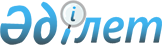 Шектеу іс-шараларын алу және Саралжын ауылдық округі әкімінің 2017 жылғы 13 желтоқсандағы № 20 "Шектеу іс-шараларын белгілеу туралы" шешімінің күші жойылды деп тану туралыАқтөбе облысы Ойыл ауданы Саралжын ауылдық округі әкімінің 2019 жылғы 11 наурыздағы № 3 шешімі. Ақтөбе облысының Әділет департаментінде 2019 жылғы 12 наурызда № 5993 болып тіркелді
      Қазақстан Республикасының 2001 жылғы 23 қаңтардағы "Қазақстан Республикасындағы жергілікті мемлекеттік басқару және өзін-өзі басқару туралы" Заңының 35 бабына, Қазақстан Республикасының 2002 жылғы 10 шілдедегі "Ветеринария туралы" Заңының 10-1 бабына сәйкес және Қазақстан Республикасы Ауыл шаруашылығы министрлігінің Ветеринариялық бақылау және қадағалау комитеті Ойыл аудандық аумақтық инспекциясының бас мемлекеттік ветеринариялық - санитариялық инспекторының 2019 жылғы 19 ақпандағы № 2 – 13/21 ұсынысы негізінде, Саралжын ауылдық округінің әкімі ШЕШІМ ҚАБЫЛДАДЫ:
      1. Мүйізді ірі қара малдарының арасында бруцеллез ауруын жою бойынша кешенді ветеринариялық іс-шаралардың жүргізілуіне байланысты, Ойыл ауданы Саралжын ауылдық округі Кемер ауылы аумағында белгіленген шектеу іс-шаралары алынсын.
      2. Саралжын ауылдық округі әкімінің 2017 жылғы 13 желтоқсандағы № 20 "Шектеу іс - шараларын белгілеу туралы" (нормативтік құқықтық актілерді мемлекеттік тіркеу тізілімінде № 5775 болып тіркелген, 2017 жылдың 29 желтоқсанда Қазақстан Республикасының нормативтік құқықтық актілерінің электрондық түрдегі Эталондық бақылау банкінде жарияланған) шешімінің күші жойылды деп танылсын.
      3. "Саралжын ауылдық округі әкімінің аппараты" мемлекеттік мекемесі заңнамада белгіленген тәртіппен:
      1) осы шешімді Ақтөбе облыстық Әділет департаментінде мемлекеттік тіркеуді;
      2) осы шешімді Қазақстан Республикасы нормативтік құқықтық актілерінің электрондық түрдегі Эталондық бақылау банкінде ресми жариялауға жіберуді қамтамасыз етсін.
      4. Осы шешім оның алғашқы ресми жарияланған күнінен бастап қолданысқа енгізіледі.
					© 2012. Қазақстан Республикасы Әділет министрлігінің «Қазақстан Республикасының Заңнама және құқықтық ақпарат институты» ШЖҚ РМК
				
      Саралжын ауылдық округінің әкімі 

А. Мубараков
